INSTRUCCIONES PARA LLENAR CORRECTAMENTE LOS CHEQUES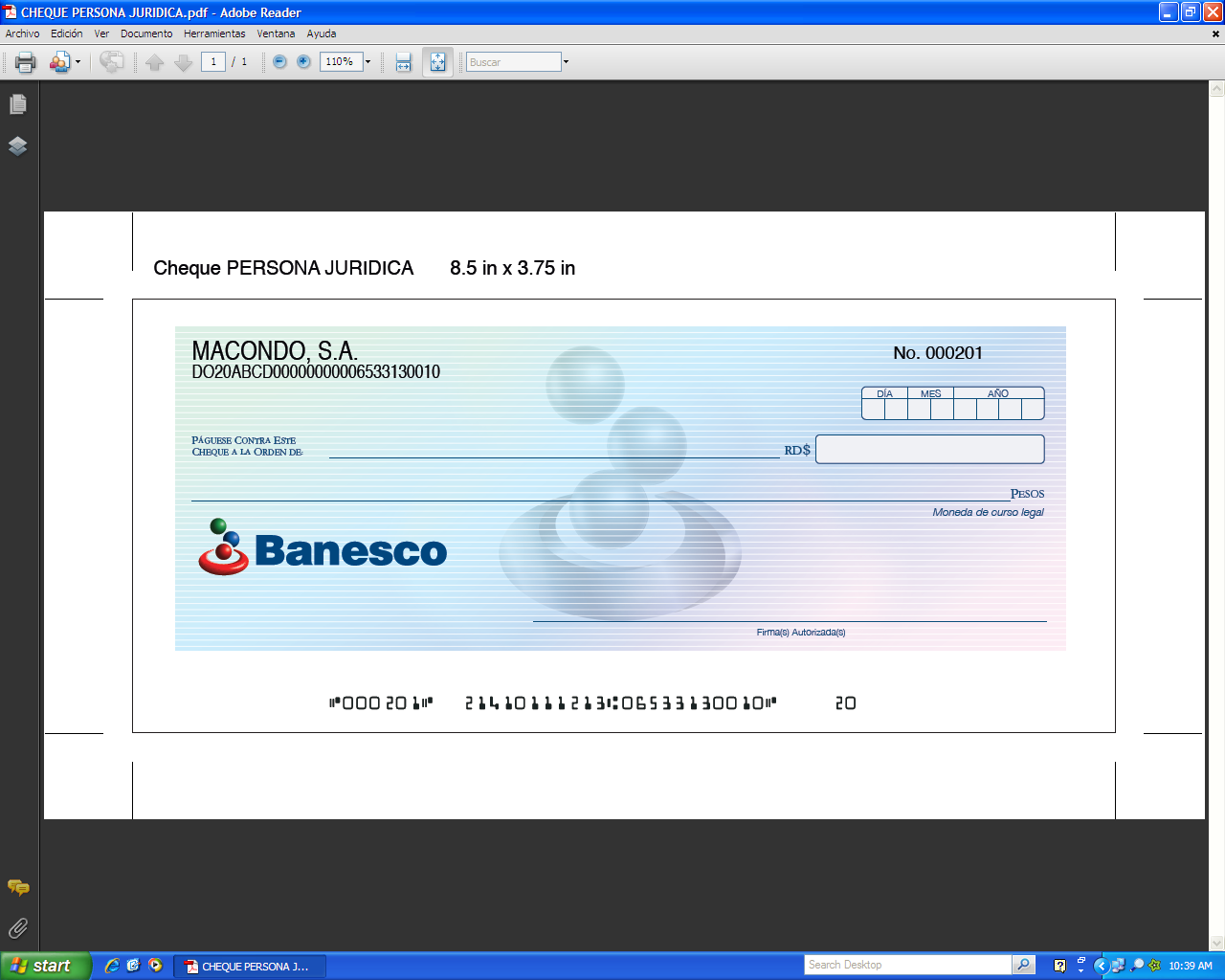 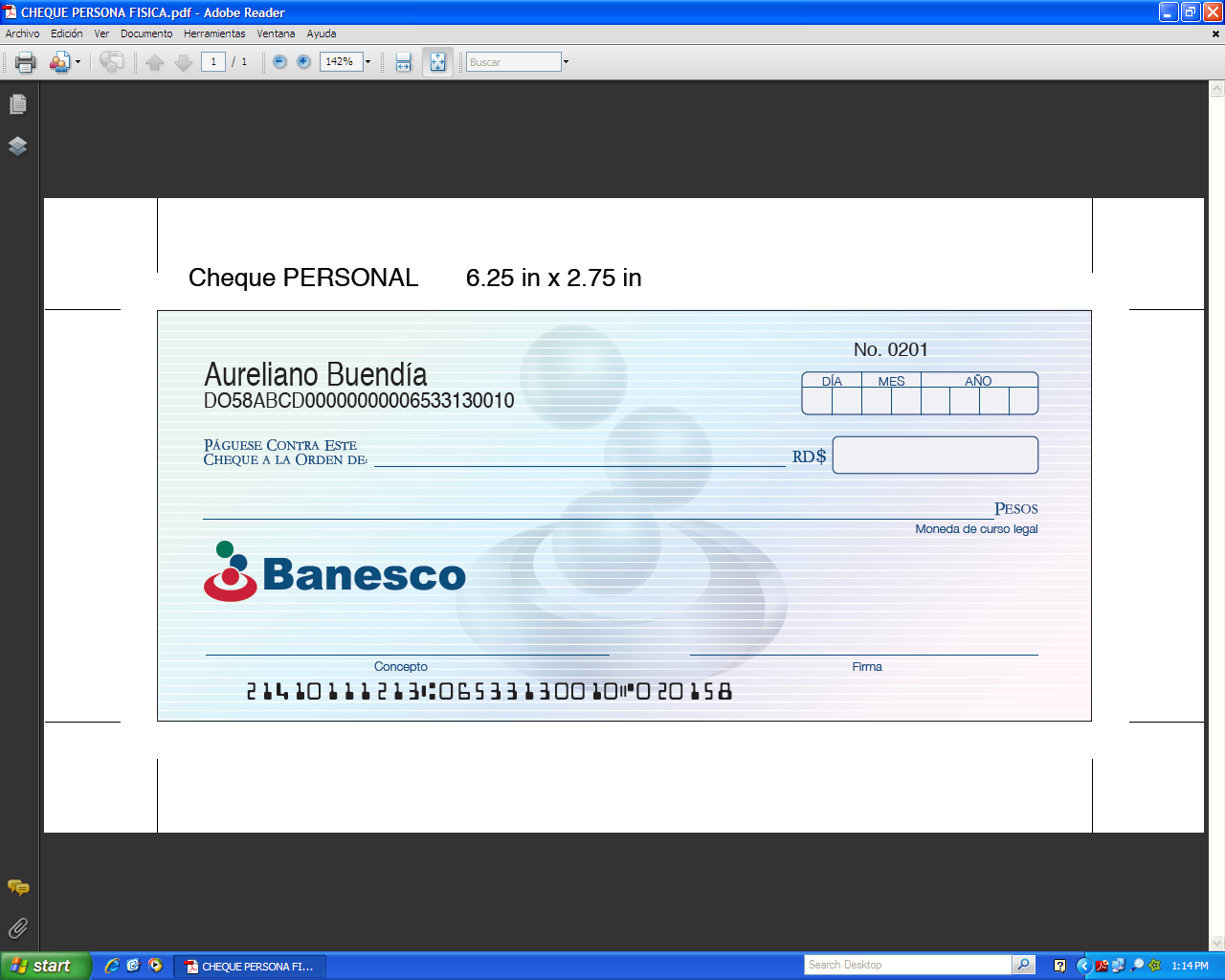  Reverso del Cheque
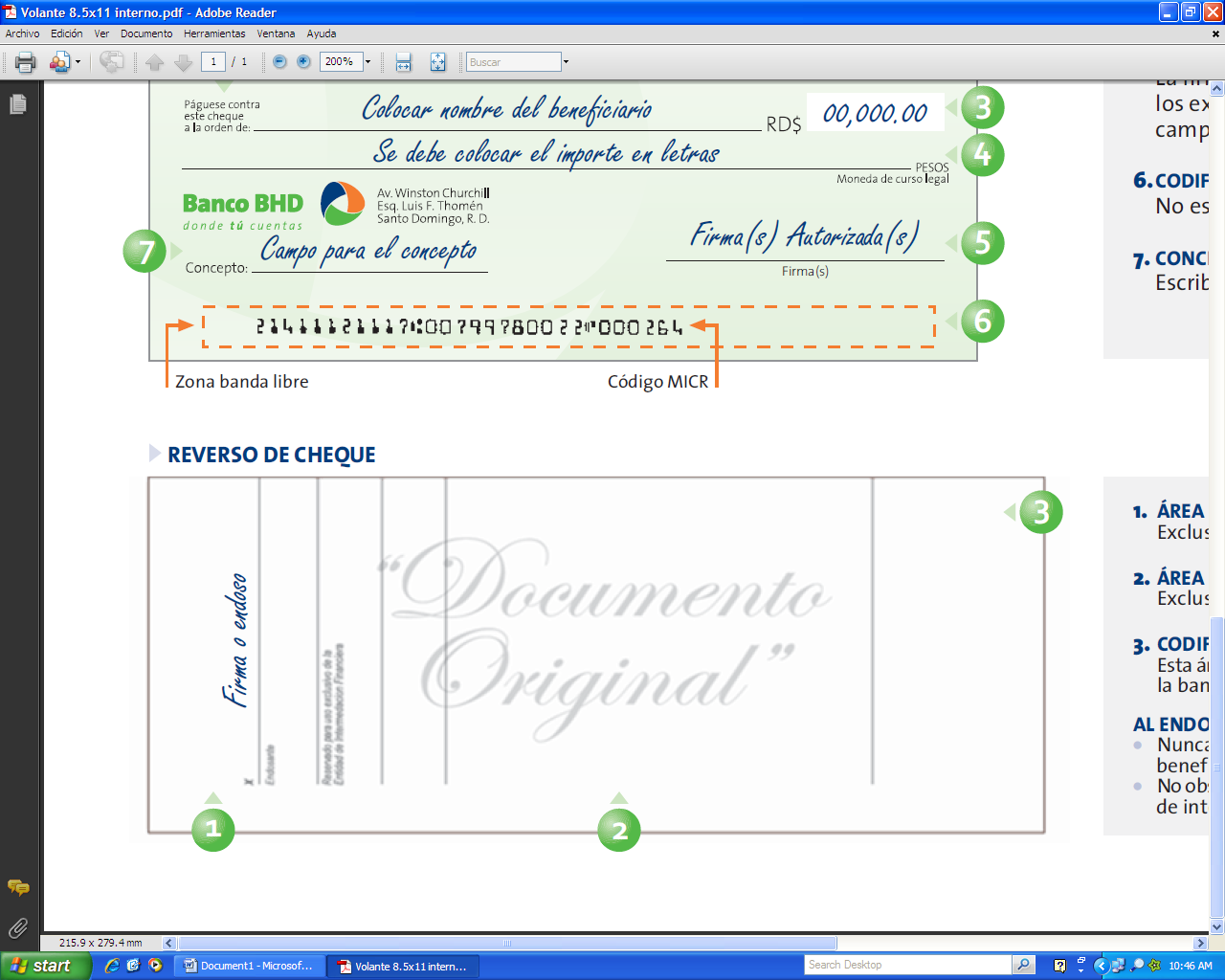 